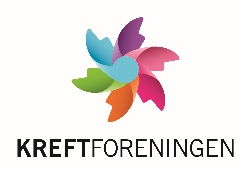 Søknad om forskningsmidler til klinisk forskning ved allogen stamcelletransplantasjon hos leukemipasienter fra Øyvind Mølbach-Petersens fond* Forsker som er ansvarlig for gjennomføringen av prosjektet, samt rapportering** Norsk forskningsinstitusjon som søker om midler. Institusjonen er juridisk og økonomisk ansvarlig for at vilkårene ved en eventuell bevilgning blir oppfylt*** Ansatt ved den prosjektansvarlige institusjon som godkjenner søknaden før den sendes og ivaretar det administrative ansvaret ved en eventuell bevilgningTematisk områdeTematisk område        Øyvind Mølbach-Petersens fond lyser ut midler til klinisk hematologisk forskning innenfor fagfeltet allogen stamcelletransplantasjon ved leukemier. Det kan søkes om midler til pasientnær forskning, og søknader til prosjekter med klar relevans til begge fagfelt vil bli prioritert.           Øyvind Mølbach-Petersens fond lyser ut midler til klinisk hematologisk forskning innenfor fagfeltet allogen stamcelletransplantasjon ved leukemier. Det kan søkes om midler til pasientnær forskning, og søknader til prosjekter med klar relevans til begge fagfelt vil bli prioritert.   ProsjekttittelProsjekttittelProsjektleder*Prosjektleder*NavnStillingAdresseAdresseE-postTelefonProsjektansvarlig institusjon**Prosjektansvarlig institusjon**NavnNavnAdresseAdresseAdministrativt ansvarlig***Administrativt ansvarlig***NavnStillingAdresseAdresseE-postTelefonVedståelseserklæringVedståelseserklæringVed å krysse av vedstår prosjektleder at søknaden er godkjent av administrativt ansvarligDato                                                                   Navn prosjektlederVed å krysse av vedstår prosjektleder at søknaden er godkjent av administrativt ansvarligDato                                                                   Navn prosjektleder